Протокол № 354заседания ПравленияСаморегулируемой организации аудиторовАССОЦИАЦИЯ «СОДРУЖЕСТВО» (СРО ААС)г. Москва 			                             			                            24 апреля 2018 г.Голосовали:Члены Правления СРО ААС:Ананьев И.В., Бородина Н.В., Бутовский В.В., Голенко В.С., Гузов Ю.Н., Желтяков Д.В., Жуков С.П., Задубровская А.В., Кобозева Н.В., Константинова И.Г., Кромин А.Ю., Кузнецов А.П., Малофеева Н.А., Мелентьева В.И., Михайлович Т.Н., Мухарева Е.В., Носова О.А., Рукин В.В., Симакова М.Ю., Старовойтова Е.В., Степанова С.И., Сухова И.А., Сюткина М.Г., Филипьев Д.Ю., Чая В.Т., Чепик Н.А., Черкасова Н.В., Шеремет А.Д., Щепотьев А.В.Итого в голосовании на заседании Правления СРО ААС приняло участие 29 из 47 человек, что составляет 62% голосов, кворум для принятия решений имеется.Форма заседания Правления СРО ААС – заочная.Документы, содержащие сведения о голосовании членов Правления СРО ААС, принимались до 24 апреля 2018 года.ПОВЕСТКА ДНЯ:О выдаче квалификационных аттестатов аудитора приеме в члены СРО ААС.О приеме в члены СРО ААС.О восстановлении членства в СРО ААС.О снятии с голосования вопроса о приостановлении членства в СРО ААС.Об отложении рассмотрения заявления о прекращении членства в СРО ААС.О прекращении членства в СРО ААС.Решили: утвердить повестку дня заседания Правления СРО ААС.Решение принято единогласноПо первому вопросуО выдаче квалификационных аттестатов аудитора приеме в члены СРО ААСРешили:1.1. Выдать квалификационный аттестат аудитора (для вновь аттестуемых аудиторов) 3 аудиторам.Решение принято единогласноПо второму вопросуО приеме в члены СРО ААСРешили:2.1. Принять в члены СРО ААС 3 аудиторов.Решение принято единогласноПо третьему вопросуО восстановлении членства в СРО ААСРешили:3.1. Восстановить членство в СРО ААС в связи с устранением нарушения (несоблюдение требования о численности аудиторов, являющихся работниками аудиторской организации) 1 аудиторской организации;3.2. Восстановить членство в СРО ААС в связи с устранением нарушения (несоблюдением требования о прохождении внешнего контроля качества работы) 2 индивидуальных аудиторов.Решение принято единогласноПо четвертому вопросуО снятии с голосования вопроса о приостановлении членства в СРО ААСРешили:4.1. В связи с получением в СРО ААС определения Арбитражного суда Республики Татарстан от 18.04.2018 года: «Приостановить действие предписания Управления Федерального казначейства по Республике Татарстан о приостановлении членства ООО «ФБК Поволжье» в СРО ААС от 05.04.2018 г. № 11-26-10/1587, до вынесения решения по делу № А65-12211/2018», вопрос о приостановлении членства ООО «ФБК Поволжье» снять с голосования. Решение принято единогласноПо пятому вопросуОб отложении рассмотрения заявления о прекращении членства в СРО ААСРешили:5.1. Отложить рассмотрение заявления о прекращении членства в СРО ААС на основании п.10.4.1. Положения о членстве СРО ААС 1 аудиторской организации.Решение принято большинством голосовПо шестому вопросуО прекращении членства в СРО ААСРешили:6.1. Прекратить членство в СРО ААС на основании поданного заявления 3 аудиторов;6.2. Прекратить членство в СРО ААС на основании поданного заявления 4 аудиторских организаций:6.3. Прекратить членство в СРО ААС в качестве меры дисциплинарного воздействия в связи с истечением срока приостановления членства и неустранением нарушений (несоблюдение требования о том, что лицо, являющееся единоличным исполнительным органом организации, должно быть аудитором; несоблюдение требования о доле уставного (складочного) капитала аудиторской организации, принадлежащей аудиторам и (или) аудиторским организациям) 1 аудиторской организации;6.4. Прекратить членство в СРО ААС в качестве меры дисциплинарного воздействия в связи с истечением срока приостановления членства и неустранением нарушения (несоблюдение требования о прохождении внешнего контроля качества работы) 3 аудиторских организаций;6.5. Прекратить членство в СРО ААС в качестве меры дисциплинарного воздействия в связи с истечением срока приостановления членства и неустранением нарушения (несоблюдение требования о прохождении внешнего контроля качества работы) 2 аудиторов.Решение принято единогласноПодсчет голосов проводился секретарем заседания Правления СРО ААС Носовой О.А.Подписи:Председатель Правления СРО ААС ______________________ А.Д. ШереметСекретарь Правления СРО ААС      ______________________ О.А. Носова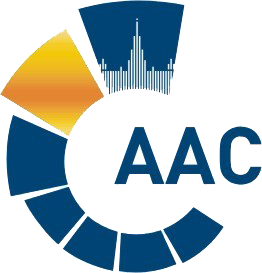 САМОРЕГУЛИРУЕМАЯ ОРГАНИЗАЦИЯ АУДИТОРОВАССОЦИАЦИЯ «СОДРУЖЕСТВО» 
член Международной Федерации Бухгалтеров (IFAC)(ОГРН 1097799010870, ИНН 7729440813, КПП 772901001) 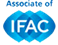 119192, г. Москва, Мичуринский проспект, дом 21, корпус 4. т: +7 (495) 734-22-22, ф: +7 (495) 734-04-22, www.auditor-sro.org, info@auditor-sro.org 